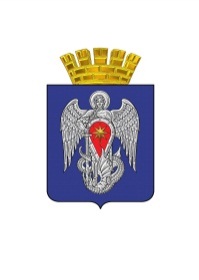 АДМИНИСТРАЦИЯ ГОРОДСКОГО ОКРУГА ГОРОД МИХАЙЛОВКАВОЛГОГРАДСКОЙ ОБЛАСТИПОСТАНОВЛЕНИЕот 20 ноября 2019 г.                            № 3503О внесении изменений в постановление администрации городского округа город Михайловка Волгоградской области от 30 августа 2017г. № 2333 «Об утверждении Порядка представления, рассмотрения и оценки предложений заинтересованных лиц о включении дворовых территорий многоквартирных домов в муниципальную программу «Формирование современной городской среды городского округа город Михайловка Волгоградской области на 2018 – 2022 годы»Руководствуясь Федеральным законом от 06 октября 2003г. № 131-ФЗ «Об общих принципах организации местного самоуправления в Российской Федерации», Постановлением Правительства Российской Федерации от 10 февраля 2017г. № 169 «Об утверждении Правил предоставления и распределения субсидий из федерального бюджета бюджетам субъектов Российской Федерации на поддержку государственных программ субъектов Российской Федерации и муниципальных программ формирования современной городской среды», Уставом городского округа город Михайловка Волгоградской области, администрация городского округа город Михайловка Волгоградской области   п о с т а н о в л я е т :1. Внести в постановление администрации городского округа город Михайловка Волгоградской области от 30 августа 2017 г. № 2333 «Об утверждении Порядка представления, рассмотрения и оценки предложений заинтересованных лиц о включении дворовых территорий многоквартирных домов в муниципальную программу «Формирование современной городской среды городского округа город Михайловка Волгоградской области на 2018 – 2022 годы» следующие изменения:1.1. В наименовании постановления, пункте 1 цифру «2022» заменить  цифрой «2024»;1.2. В наименовании и в тексте Порядка представления, рассмотрения и оценки предложений заинтересованных лиц о включении дворовых территорий многоквартирных домов в муниципальную программу «Формирование современной городской среды городского округа город Михайловка Волгоградской области на 2018 – 2022 годы» цифру «2022» заменить  цифрой «2024».1.3. В приложении № 2 «Предложение для включения дворовых территорий многоквартирных домов в муниципальную программу» цифру «2022» заменить  цифрой «2024».1.4. В приложении № 3 «Протокол» цифру «2022» заменить  цифрой «2024».2. Настоящее постановление подлежит официальному опубликованию. Глава городского округа                                                                  С.А. Фомин